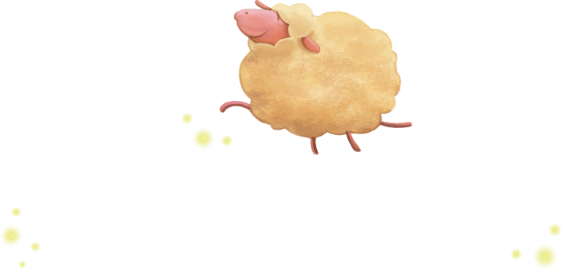 St. Francis Xavier First Reconciliation2020 Fall Class ScheduleDateLesson/SessionsVideo Link9/13/2020Zoom with Ms. Shaun  10 a.m.Link will be emailed9/20/2020You are Blessed/1.0-1.3https://dynamiccatholic.com/blessed/program-view/first-reconciliation/session-19/27/2020You are Blessed/1.4-1.7ZOOM 10 AMhttps://dynamiccatholic.com/blessed/program-view/first-reconciliation/session-110/4/2020The Best Version of Yourself/2.0-2.4https://dynamiccatholic.com/blessed/program-view/first-reconciliation/session-210/11/202010/18/2020The Best Version of Yourself/2.5-2.7ZOOM 10 AMhttps://dynamiccatholic.com/blessed/program-view/first-reconciliation/session-210/25/2020God Sent Jesus to Save Us/3.0-3.3https://dynamiccatholic.com/blessed/program-view/first-reconciliation/session-311/1/2020God Sent Jesus to Save Us/3.4-3.7ZOOM 10 AMhttps://dynamiccatholic.com/blessed/program-view/first-reconciliation/session-311/8/2020Forgiveness and Healing/4.0-4.4https://dynamiccatholic.com/blessed/program-view/first-reconciliation/session-411/15/2020Forgiveness and Healing/4.5-4.7ZOOM 10 AMhttps://dynamiccatholic.com/blessed/program-view/first-reconciliation/session-411/22/2020Your First Reconciliation/5.0-5.3https://dynamiccatholic.com/blessed/program-view/first-reconciliation/session-411/29/202012/6/2020Zoom with Ms. Shaun 10 a.m.Link will be emailed